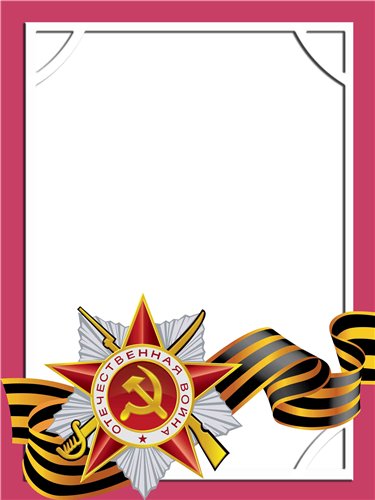 ФетисовАлександрЛоенидович                            Ветеран войны и труда.        Родился в 1911 г., п. Атиг, русский,б/п.          Участвовал в боях на Центральном фронте в составе 8 истребительной, противотанковой артиллерийской бригаде –орудийный номер. Тяжело был ранен.          Награжден медалями «За Отвагу,» и другие три медали.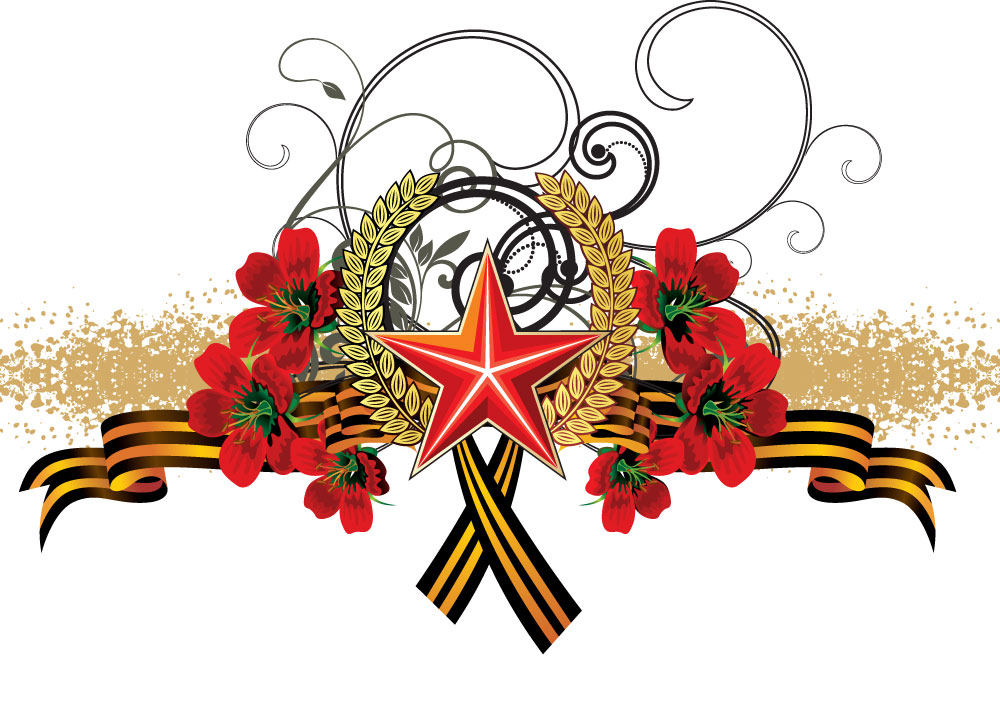 